GUÍA DE APRENDIZAJE N° 5 RELIGIÓN EVANGÉLICA PRIMERO BÁSICONombre: ______________________________________Curso:_________Fecha:_____________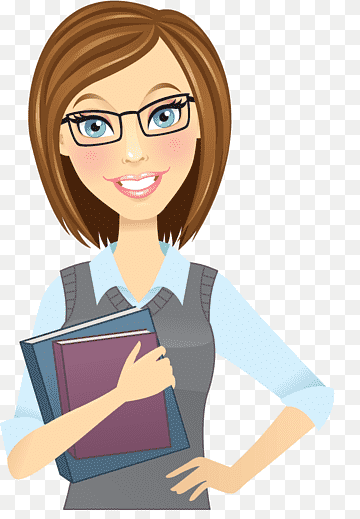 Veamos cuánto sabes:¿Qué sabes de la creación de Dios?2.-  Recuerda 3 actos creados por Dios y dibújalos.Ahora Visualice la primera parte del siguiente video, https://www.youtube.com/watch?v=YypQnXXdWFI  luego realice la lectura bíblica que se presenta.LECTURA BIBLICA GENESIS 27 Entonces Jehová Dios formó al hombre del polvo de la tierra, y sopló en su nariz aliento de vida, y fue el hombre un ser viviente. Y de la costilla que Jehová Dios tomó del hombre, hizo una mujer, y la trajo al hombre. 23 Dijo entonces Adán: Esto es ahora hueso de mis huesos y carne de mi carne; ésta será llamada Varona, porque del varón fue tomada.24 Por tanto, dejará el hombre a su padre y a su madre, y se unirá a su mujer, y serán una sola carne.Dios llamó al primer hombre Adán, que quiere decir “hombre hecho de tierra”  y le dio una compañera que la llamo Eva.ACTIVIDADES:1.- ¿Por qué es importante la creación de Dios para la humanidad? 2.- Recorta de periódicos y revistas usadas letras y forma en cada recuadro el nombre de nuestros primeros padres: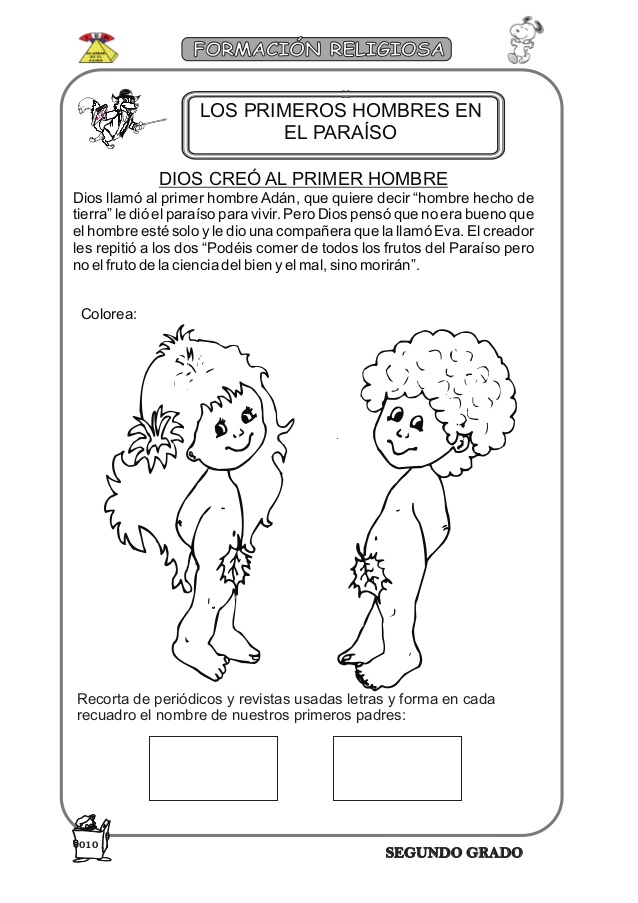 3.- Colorea en esta imagen a quien creó Dios primero. ”Lo formó del polvo de la tierra”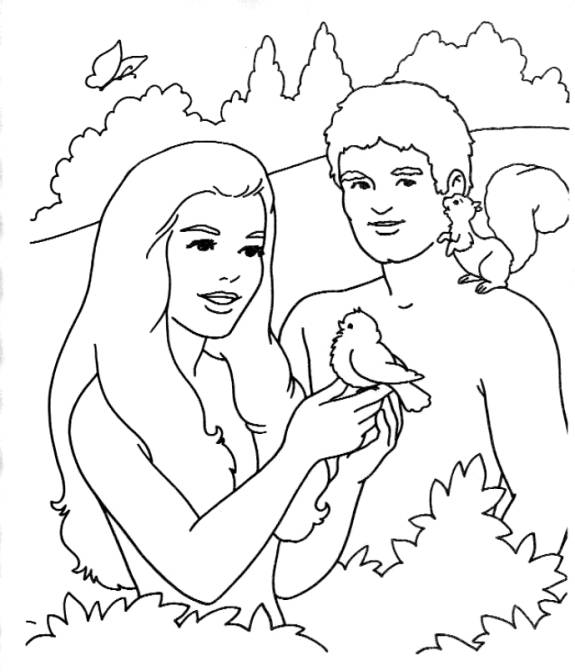 4.- En su obra creadora Dios hizo muchas cosas pinta las correctas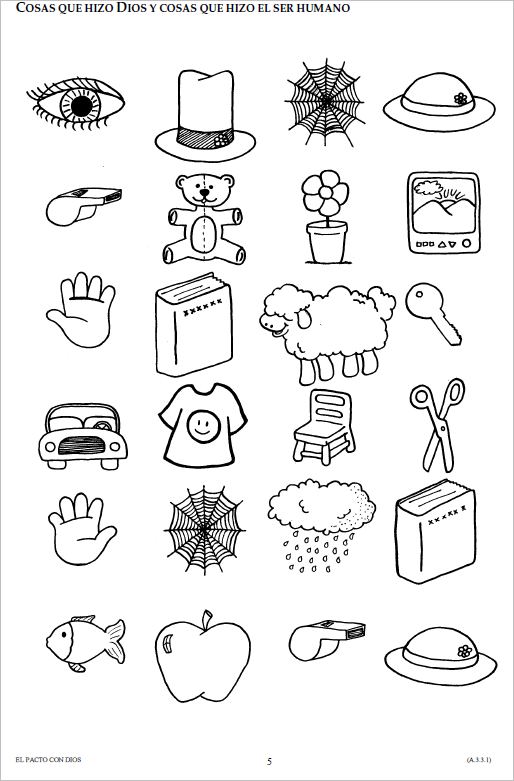 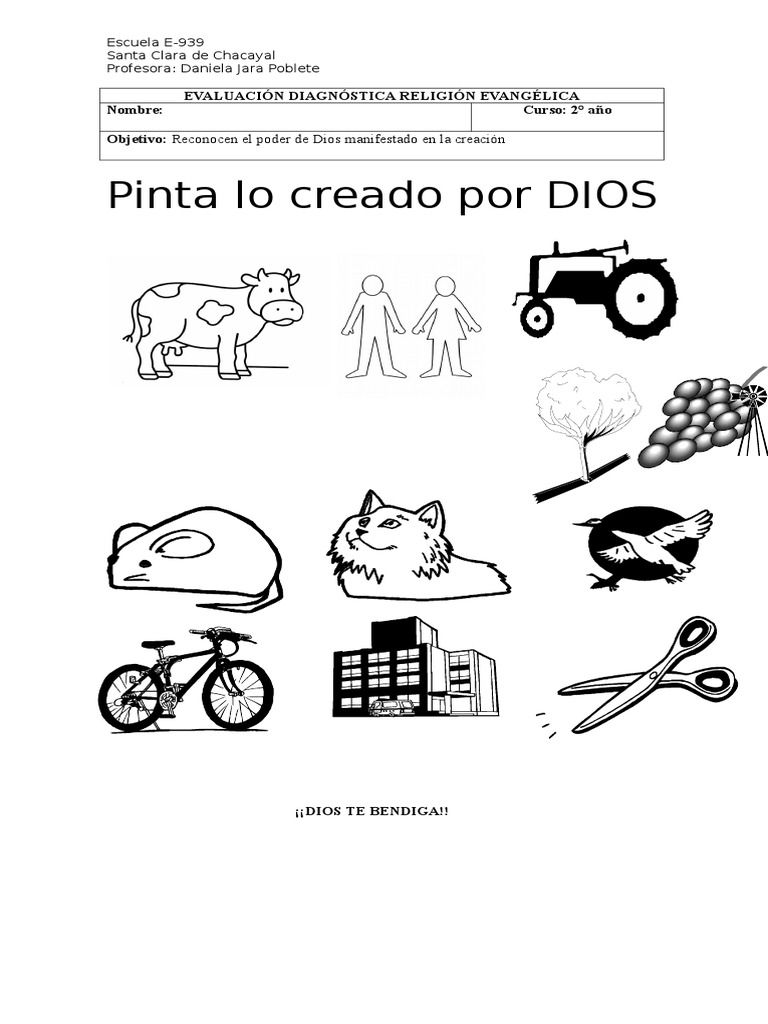 5.-Busca las  5 diferencias.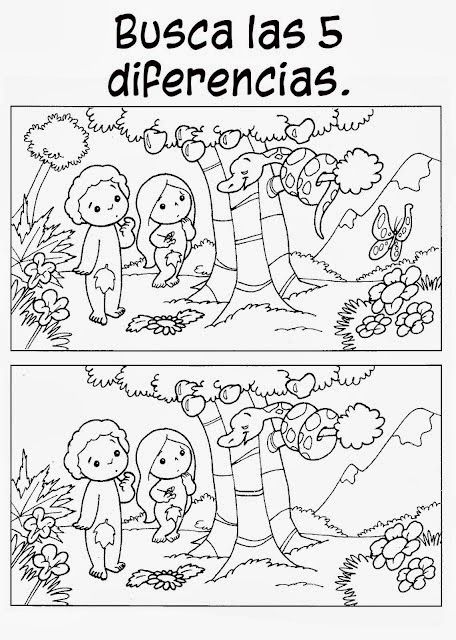 Responde:¿Qué te parecieron las actividades realizadas? Pinta 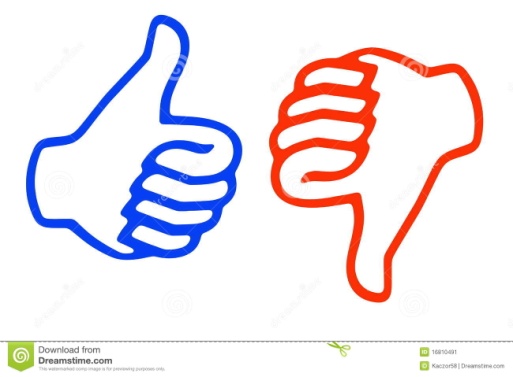 Indica la que más te llamo la atención indicando su númeroIndica la que te presentó mayor dificultad indicando su número